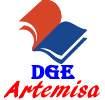 Dirección General de Educación Provincial. Artemisa27 de junio de 2024“Año 66 del triunfo de la Revolución” Cronograma para declarar listas las instituciones que van a estar activas durante el verano. NoMunicipiosInstitución educativaConsejo PopularBahía HondaAbel Santamaría BH. EsteMártires de GuajaibónBH. EsteC/M Camilo Cienfuegos Harlem C/M José Ramón López Silvio CaroS/I Sonrisas Victoriosas BH. EsteS/I Marine ritos Rebeldes Silvio CaroC/M Grito de BaireLuís CarrascoIpol Pablo T. B. Orozco Jesús Méndez Orozco Luís E. Álvarez Blanca ArenaC/M Antonio GuiterasLas PozasC/José Martí MorrilloBatalla de YaguajayBH. Oeste Gregorio García SandiegoOficios Nguyen Van TroiBH. EstePalacio de pioneros BH. OesteLuís Carrasco Luís Carrasco MarielRené Arcay BarreraCP 1Protesta de BaraguáCP 1Celstino Moreno FialloCP 2Osvaldo Padrón Delgado CP 4Alvaro Barba MachadoCP 4Guanajay Círculo Infantil:José Francisco Costa 1Institución Primaria: “José Ramón Martínez”.1Institución Primaria: “Carlos Baliño”2CaimitoMiguel PereraVeredaRafael María de MendiveCeibaCamilo TorresCosta NorteJuventud de AceroUrbanoGrandes AlamedasPueblo NuevoBautaEP Frank País García#1#CCCCEP” José Luis Tasende”CP#2EP ”Jose María Perez” CorralilloEP Héroes de CangambaBaracoaEP Lazo de la VegaCangrejeraCM Carlos MuñizCorralilloSan AntonioJulio Trigo Este RuralAmado FonsecaOeste RuralJulio Antonio MellaCentroFederico Engels Este urbanoAlejandro González BritoOeste UrbanoGüira de MelenaEP ”Ubaldo Díaz Fuentes”Ubaldo Díaz FuentesEP” Invasión a Las Villas”Niceto PérezEP ”Lourdes Eisméndiz” Vivian AlonsoEP “Angélica Arias”Junco EP “Antonio Maceo”CajíoEP “Julio Sanguily”GabrielAlquízarForjadores del FuturoNorteEnrique HartMallorquín  Sur.Antonio un Núñez JiménezPulido GuanímarVictoriano MarreroDagameFelipe Herrera Norte Revolución de OctubreMallorquín –Sur ArtemisaJulio Antonio MellaCentroCamilo CienfuegosLas Cañas Ciro RedondoLavanderoAugusto C. SandinoCorojalFrank PaísCayajaboPrimaria Abrahn LinconLincolnJuan Pedro Carbó ServiáReparto NuevoOrlando NodarseLa MatildeRamón MordocheToledoCandelariaJosé Martí UrbanoE Especial José Luis Tassende UrbanoCentro Mixto Pedro Alfonso MesaMontañaGeneral LorenteSurSan CristóbalS/I Gabino Labrador.San Cristóbal 1 S/I José Manuel Hernández San Cristóbal 2S/I Abel Santamaría.El Martí 26 de Julio.Rio Hondo.S/I Irma Echeverría.Los Pinos. C/M Ciro Redondo.Mango JoboS/I Camilo Cienfuegos.Santa CruzÑico López .FierroJesús  Martínez.Niceto PérezJosé Antonio Echeverría.Ciro Redondo.S/I Pepito TeyLópez PeñaC/M Caridad ValverdeTato Taco.